PRACOVNÍ LIST – KDO ROZHODUJE…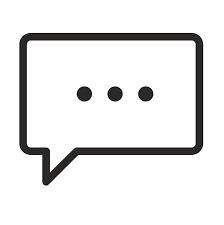 Jak se rozhodnout, když nás je víc? Kdy se setkáváme s rozhodováním?S kamarády se většinou dohodnout dokážeme, ale jak probíhá rozhodování třeba všech občanů naší republiky? Jak je tomu ve škole? Jak to je doma? Kdo rozhoduje?Někdy můžeme rozhodovat sami, někdy za nás rozhodují jiní.Podívejte se na to, KDO ROZHODUJE v následujících situacích. Své odpovědi zapište.Kdo rozhoduje o tom,…Nabídka: učitel, já, občané, zastupitelé města, žáci, prezident republiky, žákovský parlament, ředitel, Parlament ČR, ministerstvo, rodičePozn.: Tabulku lze uzpůsobit, rozšířit o vaše nápady.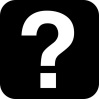 Vyvolala některá situace (otázka) diskuzi? Proč? Sdílejte a vysvětlujte.Pracovní list pro žáky/žákyně – k vytištění z předešlé strany…jestli dostane školník vyšší plat?…kolik budeme platit za svoz odpadu v našem městě?…kam ve škole vyhodit plastovou lahev?…kdo bude dalším prezidentem?…bude schválen nový zákon o odpadech?…jestli zrealizovat Den dětí pro spolužáky?…kdy budeme psát ověřovací test?…kam pojedeme na výlet?…jaké jmenovat soudce Nejvyššího soudu?…zda se dát očkovat?…zda se zvýší/sníží částka za obědy?…jaké knihy nakoupit do školní knihovny?…komu bude uděleno státní vyznamenání?…co bude ve školním řádě?…jaké jméno dostanu při narození?…jestli dostane školník vyšší plat?…kolik budeme platit za svoz odpadu ve městě?…kam ve škole vyhodit plastovou lahev?…kdo bude dalším prezidentem?…bude schválen nový zákon o odpadech?…jestli zrealizovat Den dětí pro spolužáky?…kdy budeme psát ověřovací test?…kam pojedeme na výlet?…jaké jmenovat soudce Nejvyššího soudu?…zda se dát očkovat?…zda se zvýší/sníží částka za obědy?…jaké knihy nakoupit do školní knihovny?…komu bude uděleno státní vyznamenání?…co bude ve školním řádě?…jaké jméno dostanu při narození?…jestli dostane školník vyšší plat?…kolik budeme platit za svoz odpadu ve městě?…kam ve škole vyhodit plastovou lahev?…kdo bude dalším prezidentem?…bude schválen nový zákon o odpadech?…jestli zrealizovat Den dětí pro spolužáky?…kdy budeme psát ověřovací test?…kam pojedeme na výlet?…jaké jmenovat soudce Nejvyššího soudu?…zda se dát očkovat?…zda se zvýší/sníží částka za obědy?…jaké knihy nakoupit do školní knihovny?…komu bude uděleno státní vyznamenání?…co bude ve školním řádě?…jaké jméno dostanu při narození?